Polynomial and Rational Functions		Name _________________________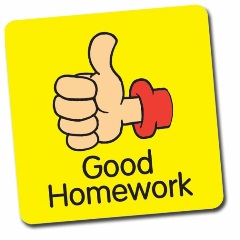 A2RCC U8D5 Homework 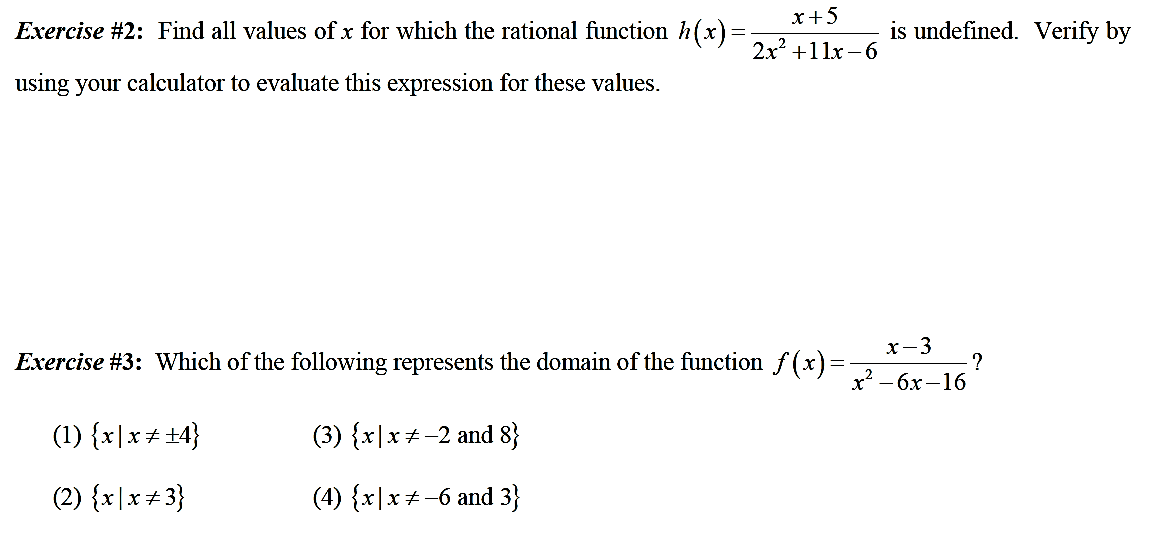 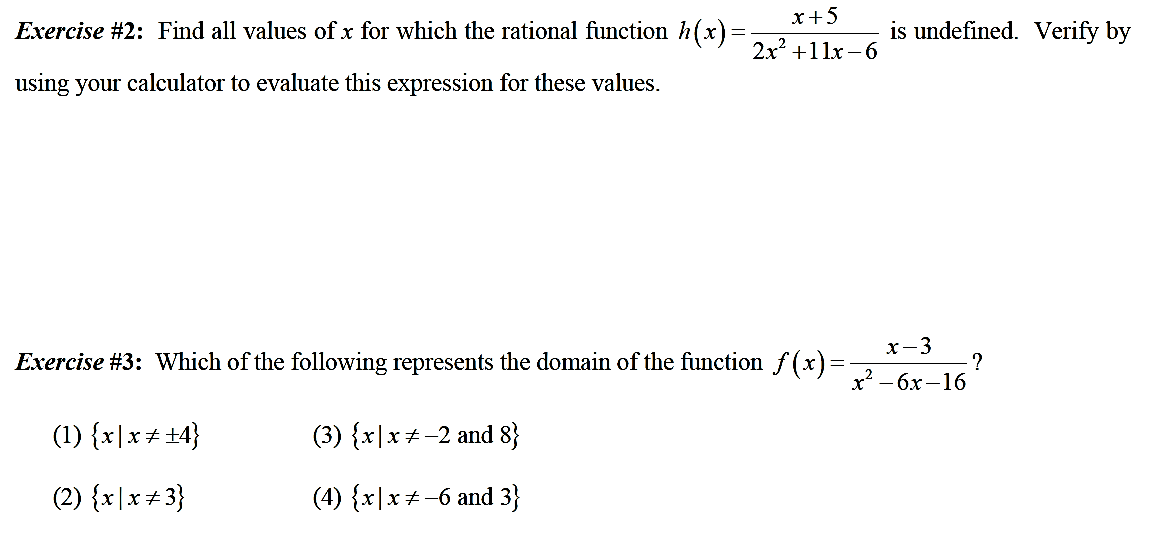 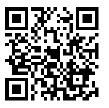 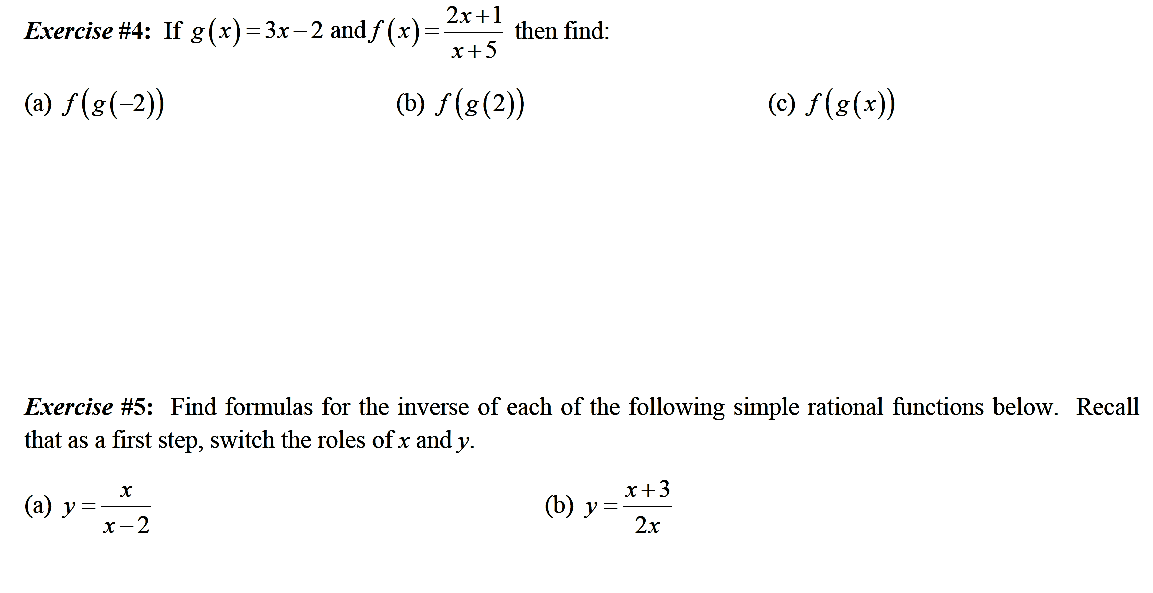 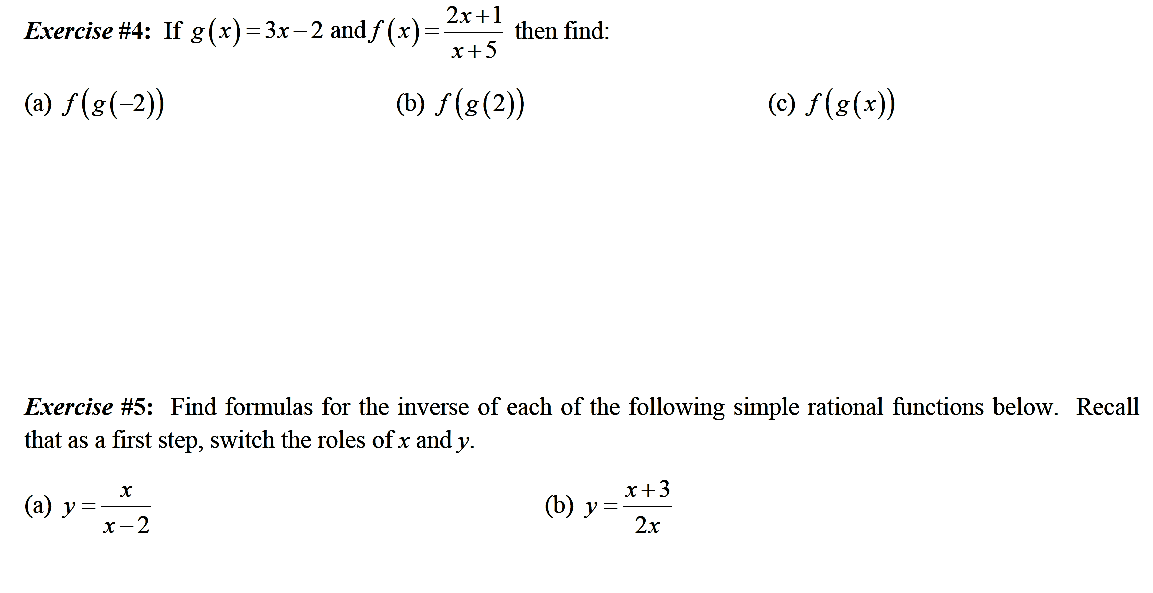 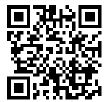 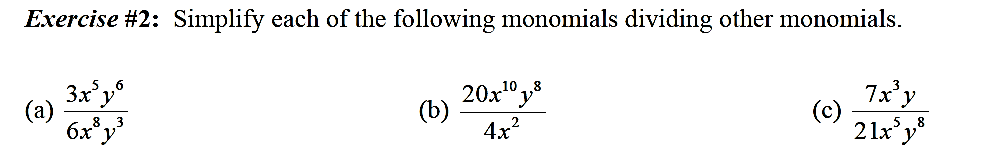 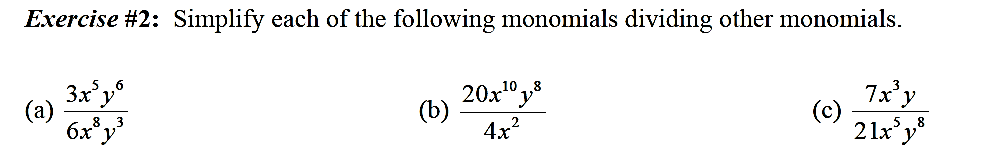 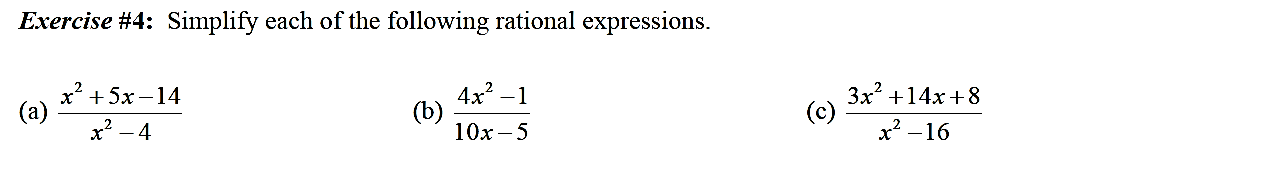 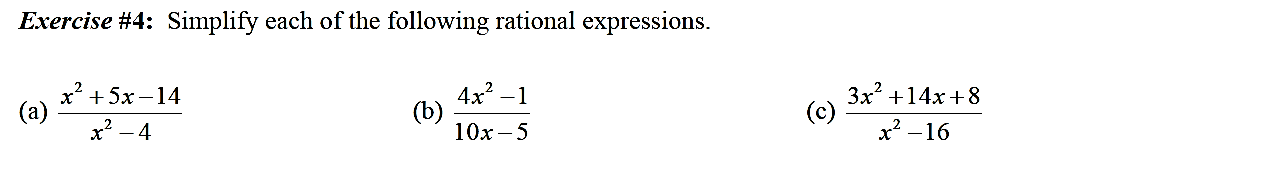 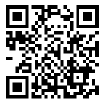 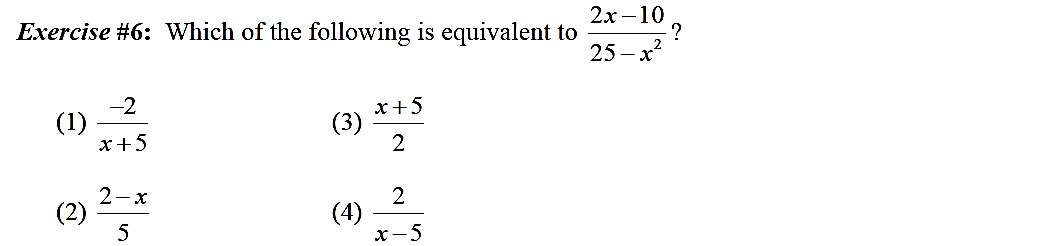 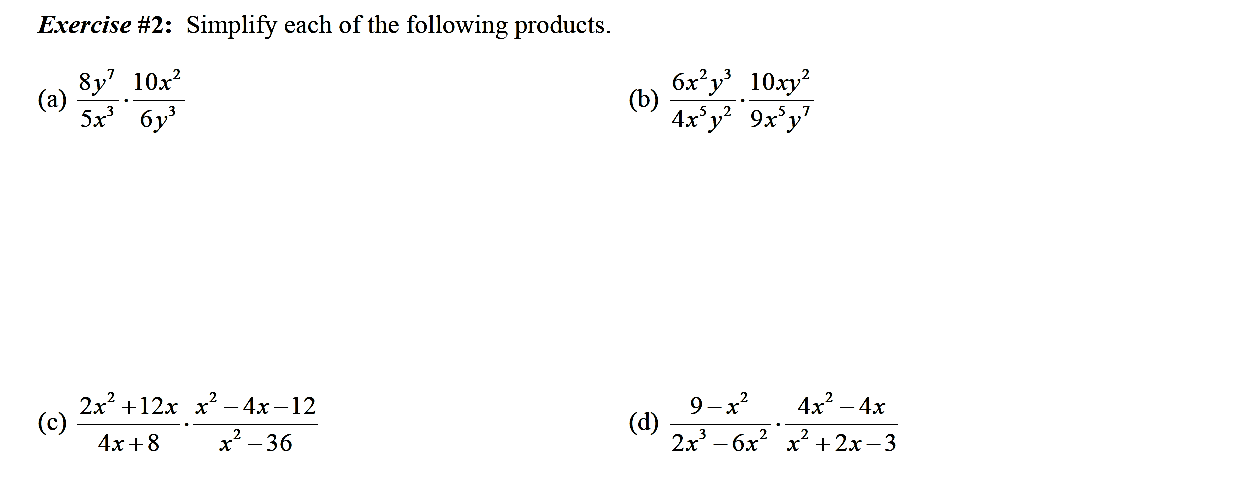 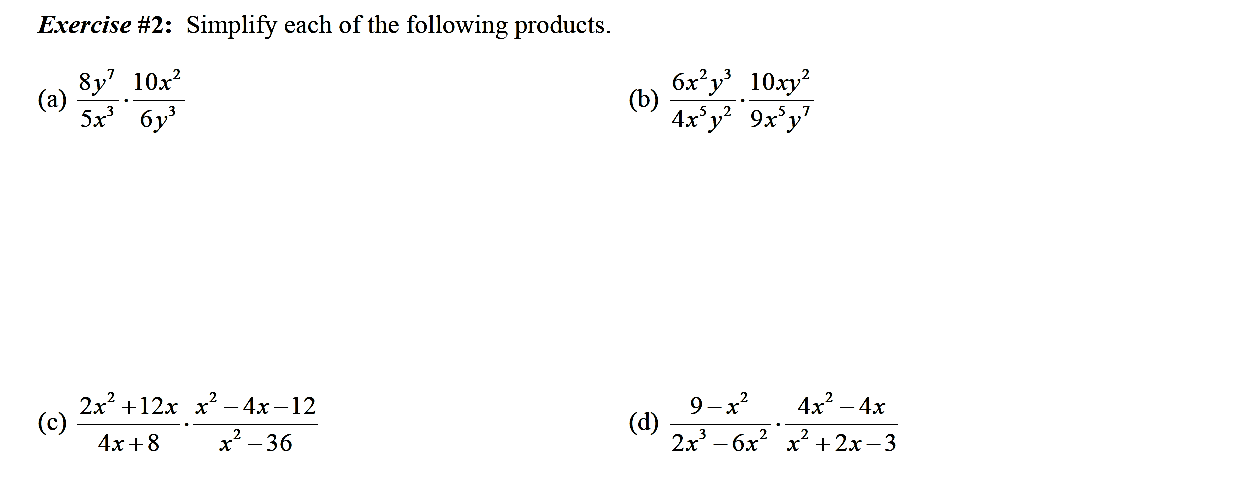 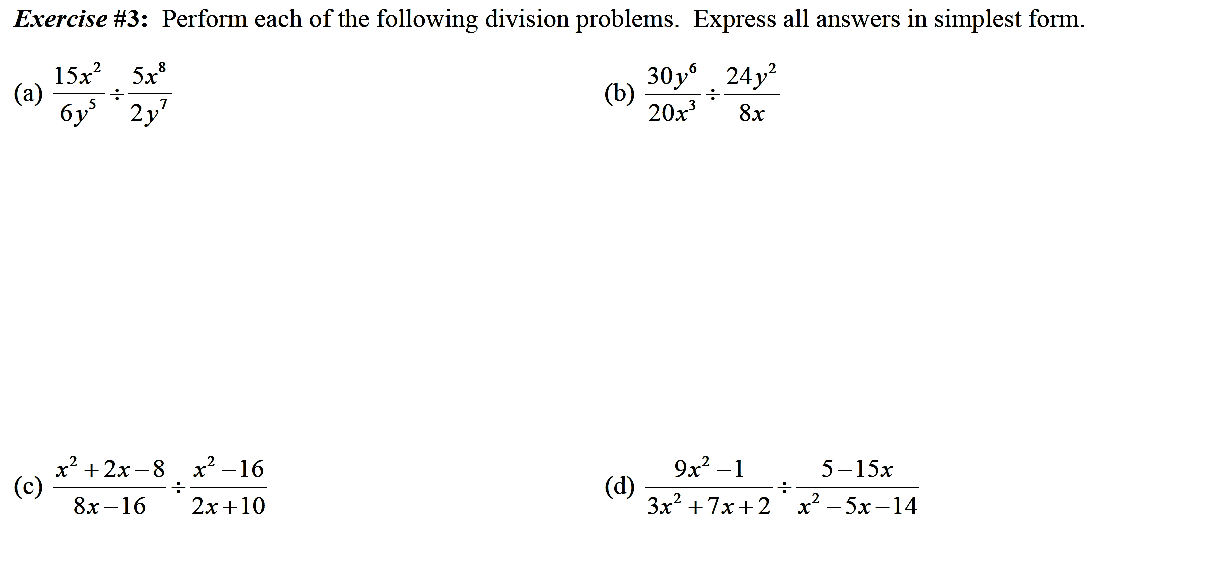 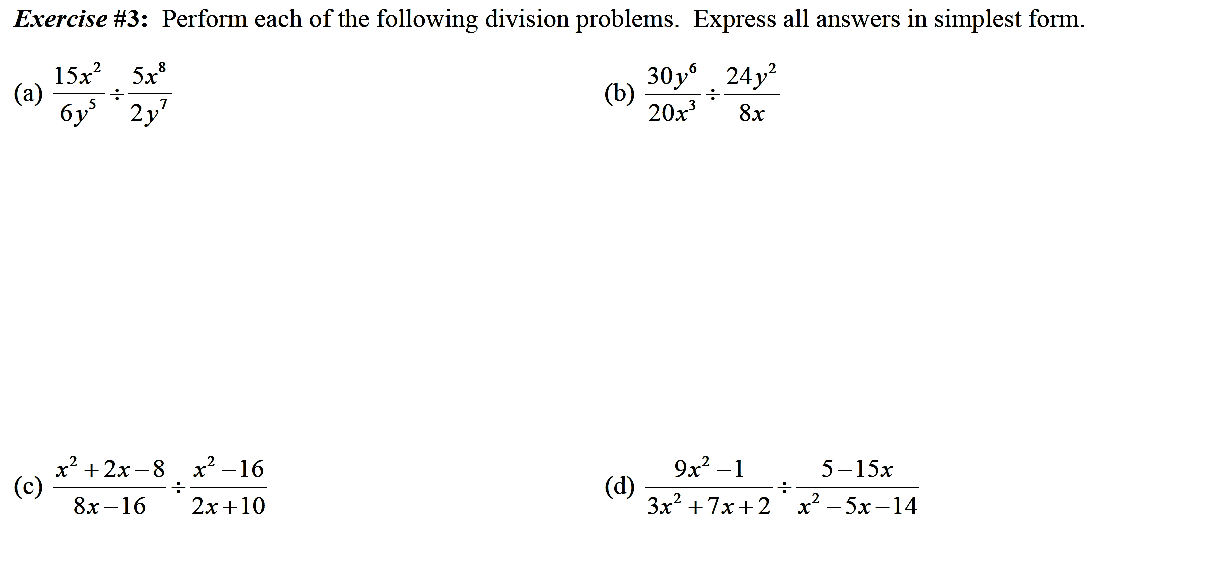 